C-152 CHECKLIST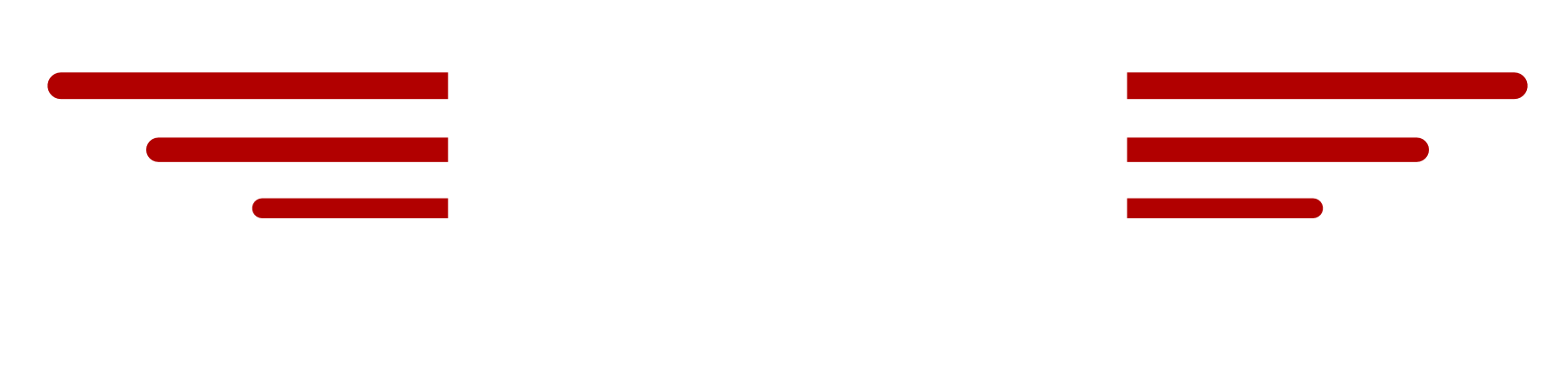 VH-RNO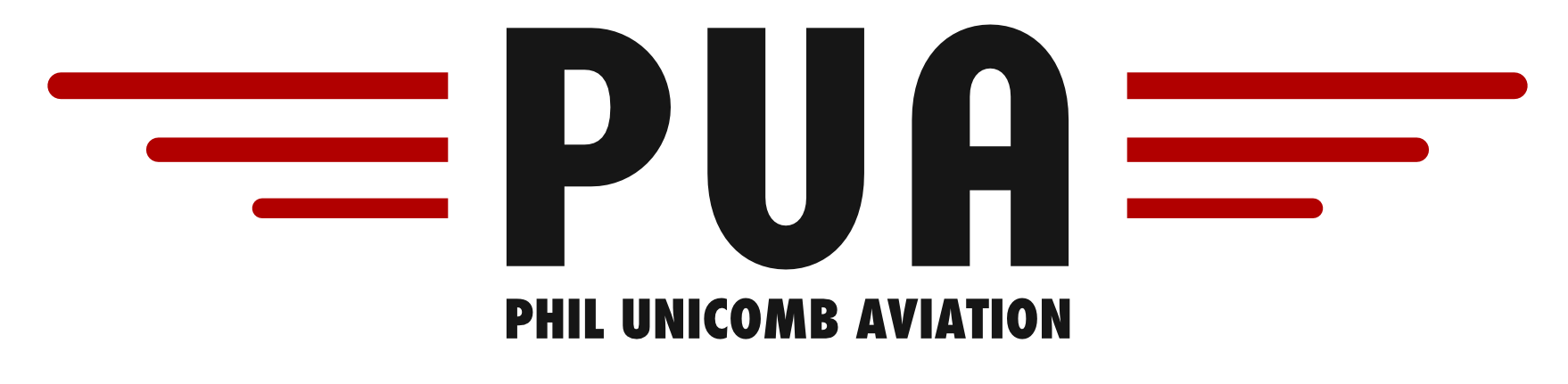 CESSNA 172N VH-DOL AIRCRAFT SPECIFICATIONSTake off & Landing SpeedsGeneral SpeedsFuel & Oil**Note: 100LL Avgas is BLUE in colour and 100/130Avgas is GREEN**Performance** Note: With Full tanks VH-DOL can easily be overloaded! **PREFLIGHT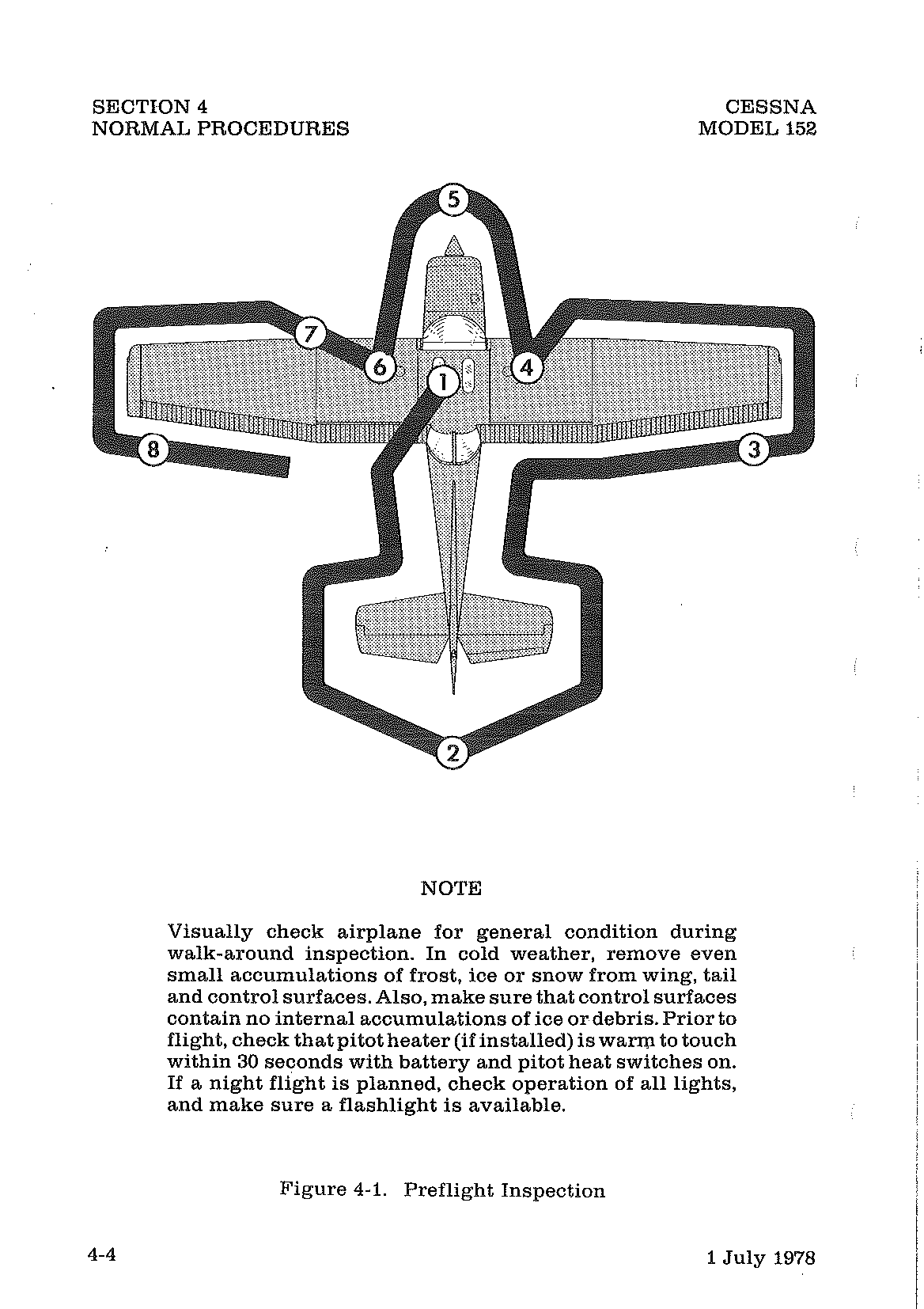 COCKPITPilot’s Operating Handbook	Available in the aeroplaneControl Locks			RemoveIgnition				Off, Key RemovedAvionics Switch			OffMaster Switch			OnFlaps				ExtendLights and Strobes		On and CheckMaster Switch			OffAlternate Static Source		OffFuel				Check Quantity, Dip and DrainFlight Record Sheet		Record Fuel and VDOEXTERIOREmpennageLeft FuselageSkin				Check surface conditionTail Left Stabilizer			Check Condition and securityLeft Elevator			Check Condition				Full Free movement				Check linkagesRight Elevator			Check Condition				Full Free movement				Check linkagesTrim Tab			Check condition and linkagesRight Stabilizer			Check condition and securityTail Tie Down			RemoveRight Fuselage		Skin				Check surface conditionRight Wing			Flap				Check surface condition				Check linkages and runnersAileron				Check surface condition				Linkages and hinges secure				Balance weights secure				Full free movementWing Tip			Check condition and SecurityWing Tie Down			RemoveLower Wing Surface		Check conditionWing Leading Edge		Check for Dents along entire lengthLanding GearTyre				Check tread and general condition				Check correct inflationHydraulic Line			Check for leaksDisc Brake			Check conditionStrut and Fairing		Check conditionFront Fuselage and EngineWindscreen			Condition and cleanlinessCowling				condition and securityOil Quantity			CheckPropeller			Look for chips and cracks (esp. leading edge)Spinner 			condition and security				Intakes clear 				Landing Light unbrokenNose Strut			Check oleo extension				Check linkage, nuts and split pins secure				No leakage from shimmy damper or oleoNose Wheel			Check tread and general condition				Check correct inflationStand Back and Check		Fuel Caps 			ON				Tie downs 			OFF				Start Up Area	 		CLEAR, NO LOOSE STONES				Prop Wash Area 		CLEAR				General condition of aircraft	GOODStatic Vent			ClearLanding GearTyre				Check tread and general condition				Check correct inflationHydraulic Line			Check for leaksDisc Brake			Check conditionStrut and Fairing		Check conditionLeft Wing	Wing Leading Edge		Check for Dents along entire length				Check Pitot tube Clear				Check Stall Warning horn				Check fuel Vent ClearWing Tip			Check condition and SecurityWing Tie Down			RemoveLower Wing Surface		Check conditionAileron				Check surface condition				Linkages and hinges secure				Balance weights secure				Full free movementFlap				Check surface condition				Check linkages and runnersWing Strut			Check condition and securityPre StartPre Flight Inspection		CompletePosition 			ClearMaintenance Release 		CheckFlight Manual			On-boardPax Brief			Entry and exit points/emergency exitsSeat adjustmentSeatbelt usageStowage of loose itemsVentilation outlets and controlsRemain clear of flight controlsEmergency Equipment and how to useNo Smoking policyFlight detailsSecurity				CheckSeats				Adjusted and SecuredHatches & Harness		SecureFuel				Both and sufficientCircuit breakers 		setMixture				RichThrottle			Open 10mmFriction Nut			SetCarby Heat			Cold/offSwitches and Avionics		OffTrims 				SetRotating Beacon 		OnBattery				OnFlaps				UpOil Temp			CheckPrime				As Req’dNav Lights			As Req’dBrakes				Test and SetClear Prop			StartAFTER STARTROVERRevs				Set 1000Oil Pressure			Green within 30 secondsVacuum			CheckElectrics			Alternator On – ChargingRadio				On & Check Frequency and Squelch				Transponder SBY …. Code set				Rotating Beacon…… On				Taxi/Landing Lights …As Req’dTAXIBAGBrakes				Test and checkAvionics			Check and setGyro’s				CheckPRE TAKEOFF – BRAKES ONTrim				Check and SetMixture			RichPrimer				In and LockedFuel				On and sufficientInstruments			Attitude Indicator ……Set				Altimeter ………. Elevation/QNH set				Directional Gyro ………. Set				Turn Co coordinator …….No Flags				Temps & Pressure …….. GREENSwitches			Test Idle				Set 1700RPM				Carby Heat	Test 				MagnetosMax Drop …………….	125RPMMax Difference …….	50 RPMSmooth Running				Engine InstrumentsVacuum ……………………….. GREENTemps and Pressures …….GREENAmmeter ………………….POSITIVE CHARGE				Set 1000RPM				Circuit Breakers	 ………….	 InControls			Full Free and correct				Flaps … cycle and setHatches and Harnesses		SecureEmergency Brief		CompleteDeparture brief			CompleteLINING UP	LIGHTS, CAMERA, ACTIONLand Light & Strobes 		ONTransponder			ON ‘ALTITUDE’DI & Compass			CHECK ALIGNEDAFTER TAKEOFF/ GO AROUNDPUFSITPower				FullUndercarriage			FixedFlaps				RetractSwitches			Landing Lights offInstruments			Climb performance, Centreline tracking CheckTemps and Pressure		GreenMANOEUVRESHASELHeight				Sufficient to safely complete all manoeuvresArea				SuitableSecurity			Cabin secure/seats/harnessesEngine				Power and Mixture Checked				Engine T’s and P’s GreenLookout			Area ClearENROUTECLEAROFFSCompass & Course		Align and TrackingLog				ETA’sEngine				Lean and GreenAltitude			QNH set and correctRadios				Frequency set and correct				Navaids - 	Tuned						Identified						TestedOrientationFuel				Log and contentsForced LandingSartimePRELANDING/DOWNWINDBUMFISHBrakes				Pressure and offUndercarriage			FixedMixture			RichFuel				On and sufficientInstruments			Altitude				T’s and P’s GreenSwitches			Landing Lights onHatches and Harness		SecureFINALCPUFFCarby Ht 			OffPitch				Full Fine (N/A in C152)Undercarriage			FixedFlap				as req’dFuel				Sufficient for Go-AroundAFTER LANDINGFLAPS				Identified and RetractedTransponder			SBYCarby Heat			OffSHUTDOWNThrottle			Set 1000RPMAvionics			Radios and Navaids OffMixture				Idle Cut offSwitches			Off, except Rotating BeaconIgnition				Off and Keys outMaster Switch			OffEMERGENCIESPOWER LOSS IN FLIGHTFMCOSTFuel				On, Primer In and LockedMixture			RichCarby Heat			OnOil				T’s and P’s CheckSwitches			Mag CheckThrottle			Cycle and setENGINE FIRE ON GROUNDCranking 			ContinueIf Engine Starts:			1700RPM for short time, shutdown and inspect for damageIf Engine Fails to Start:			Throttle		Full Open	Mixture			Idle cut off	Cranking		Continue to attempt a start	Fire Extinguisher		Ready	Fuel			Off	Master			Off	Ignition			Off	Fire Extinguisher	Use	Inspect for DamageENGINE FIRE IN FLIGHTMixture				Idle cut offFuel				OffMaster				OffCabin Heat and air		Off, except wing roots AIRSPEED			100kts – increase glide speed to extinguish fireEXECUTE FORCED LANDINGELECTRICAL FIREAlternator and Master		OffSwitches All except ignition	OffVents/Cabin air/Heat		OffIf fire appears to be out:Alternator and Master		OnCircuit Breakers 		Check for faulty circuit... do not resetRadio/Electrical Switches	On one at a time with a delay after each until short circuit is localizedVents/Cabin Air/Heat		Open once fire is completely extinguishedIF FIRE IS NOT EXTINGUISHED	OPERATE FIRE EXTINGUISHERLAND AS SOON AS POSSIBLEWARNING: CABIN MUST BE VENTILATED AFTER USING FIRE EXTINGUISHERELECTRICAL POWER LOSSAlternator & Master 		OffSwitches			All OffAlternator 			OnEssential Equipment		OnLand		`		As soon as possibleRotate Speed (Vr)60 – 70ktsNormal Approach (Flaps Up)75ktsTake Off Safety Speed 65ktsNormal Approach (Flaps 40°)70ktsBest Angle (Vx)59ktsShort Field Approach (Flaps 40°)60ktsBest Rate (Vy)73ktsBaulked Approach (Max Power & Flap 20°) 55ktsNever Exceed (Vne)158ktsMax Window Open158ktsMax Normal Operating (Vno)127ktsLevel Stall Speed (Vs) – flap up44ktsMax Maneuvering (Va)97ktsLevel Stall Speed (Vso) – flap down33ktsMax Flap Extension Max Crosswind15ktsFlaps 10°110ktsTAS110ktsFlaps beyond 10°85ktsBest Glide Speed70ktsFuel Type100LL or 100/130 AvgasEngine Type and HorsepowerLycoming O320 160BHP @ 2700RPMMaximum Fuel204 litresOil GradeAero W100 or W100 PlusMax Useable Fuel189 litresMaximum Oil6 QuartsFuel Consumption35 Litres/HourMinimum Oil4 QuartsBasic Empty Weight711KgMaximum Power 2750 RPMMax Take off Weight1050kgStatic Power2280 – 2400 RPMMax Landing Weight1050kgNormal Cruise2450 RPMClimb PowerFull Power